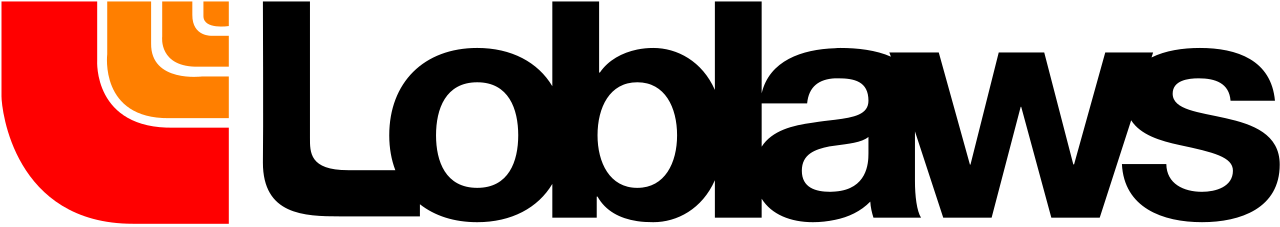 Media BriefBy: Sofia Romualdez, Jerome Arcangel, and Alex GuerreroProduct Identification	3Product & Product Category	3Product/Brand Findings	3Loyalty Programs	3Private Brands	3Health Expertise	3Digital Strategies	3Other Findings	5Current Users/ Target Definition	6Demographics	6Current Users	8Leisure Habits/Personal Characteristics	8Day in a Life	9Media Habits	10Additional Data	11Geography	12Geographic Priorities	12Priority #1: Quebec	13Priority #2: Ontario	13Seasonality	13Competition	14Promotions From Competitors	15Citations	17Client: LoblawsProduct: LoblawsGroup Members: Sofia Romualdez		      Alex Guerrero		      Jerome ArcangelInstructor: Colin Robey____________________________________________________________________________Product IdentificationProduct & Product Category Loblaws is a Canadian grocery chain that is known for their own personal brands like Joe Fresh, President’s Choice, no name, and Life Brand. Product/Brand FindingsLoyalty ProgramsPC Plus and Shoppers Optimum were two of Canada’s most successful loyalty programs. The merging of Shoppers Drug Mart and Loblaws provides the Loblaws company to capitalize on the success of both the brand’s personal loyalty card, as well as the Shoppers Optimum card (Euromonitor, 2018).Private BrandsLoblaws is famous for their lines of private labels, the notable ones being the no name brand and the President’s Choice brand. President’s Choice is one of Canada’s most successful private labels and offers customers a premium food option across a wide range of food types and categories. The private brand offers a large array of product lines in order to enter the different food market categories (Euromonitor, 2018).Health ExpertiseThrough the merger between Shoppers Drug Mart into the Loblaws group, Loblaws has invested a significant amount of money to improve their health retail lines. The investments into optical services and wellness stations helps gear the company towards older consumers, and helps put more focus on other health related categories as well (Euromonitor, 2018).Digital StrategiesLoblaws has been investing more into digital channels and into grocery ecommerce. It currently operates five online shopping platforms: BeautyBOUTIQUE.ca, JoeFresh.ca, mypharmacy.shoppersdrugmart.ca, wellwise.ca, and the click and collect services at the supermarkets. In early 2018, Loblaws has decided to aggressively expand its online grocery delivery capabilities, with the aim to make home grocery delivery a viable option for 70% of Canadians by the end of the year (Euromonitor, 2018).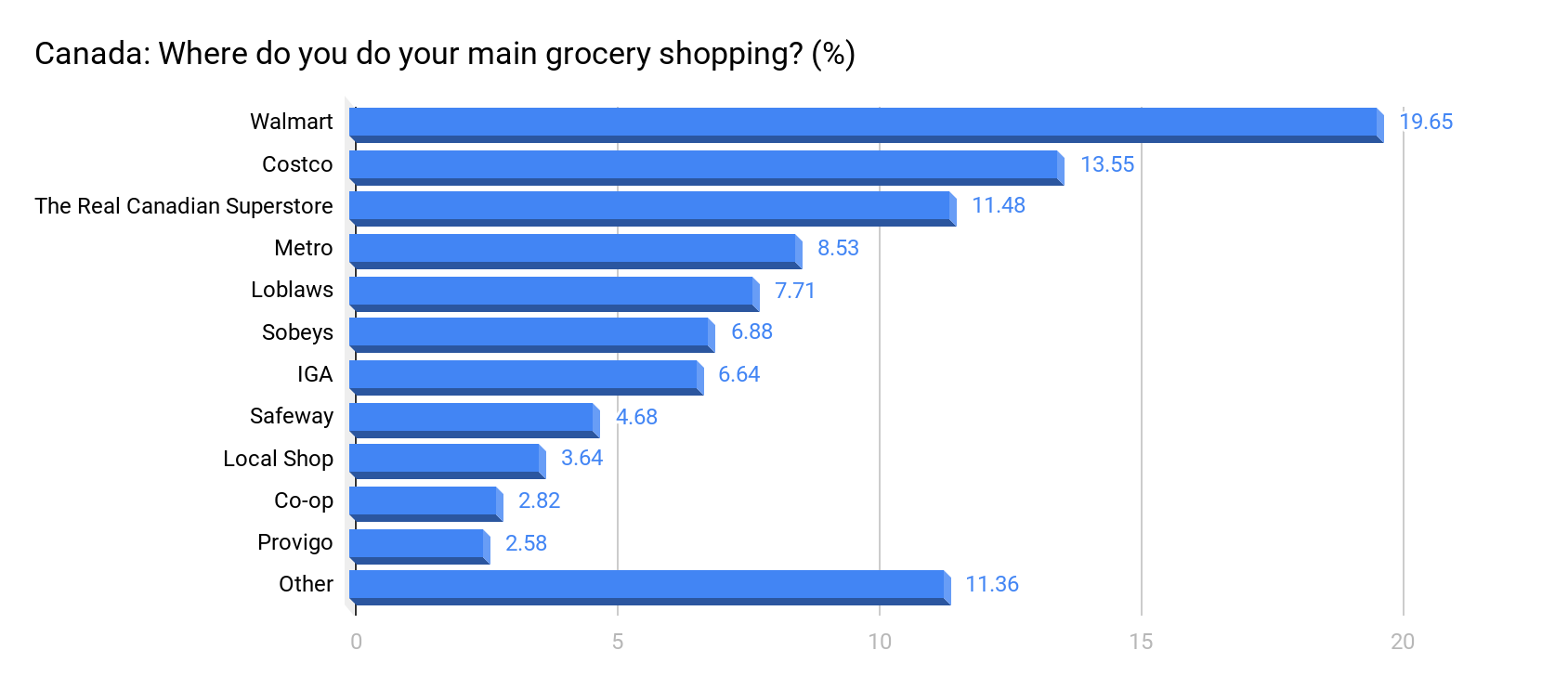 Source: Statista Loblaws controls 19.19% of the Canadian grocery market (This comes from the combination of Loblaws and The Real Canadian Superstore market shares).Is capable of competing with American owned brands like Walmart.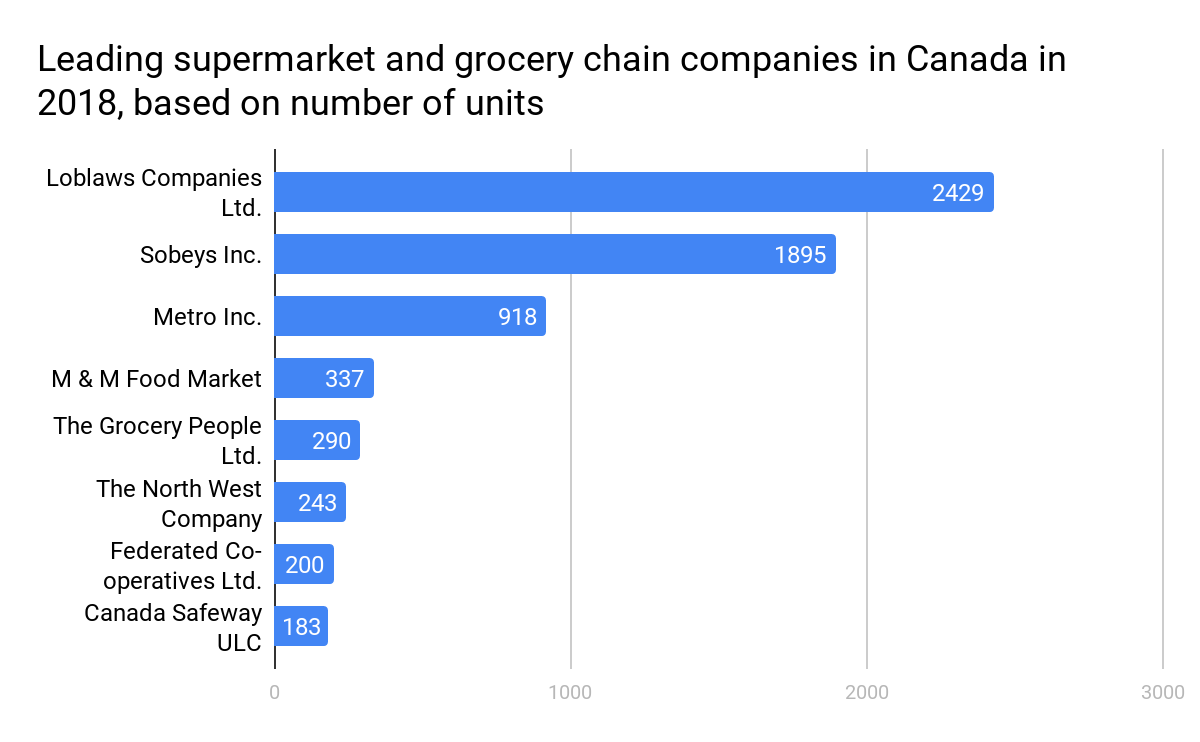 Source: StatistaLoblaws is one of the leading Canadian owned groceries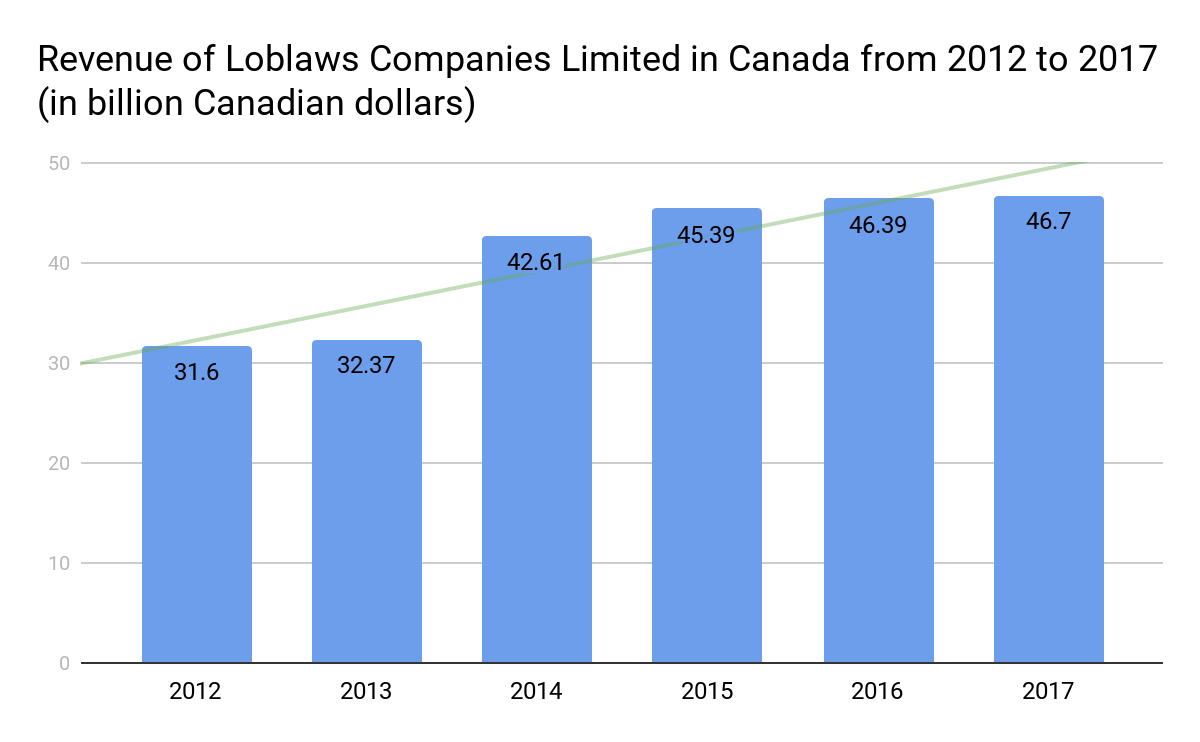 Source: StatistaLoblaws’ revenue has been steadily increasing since 2014.Other FindingsEntered the Asian grocery market by purchasing T&T. The Canadian grocery e-commerce market is estimated to grow. It already rose by 30% in 2017 (eMarketer, 2018). The Loblaw Company CSR (Corporate Social Responsibility) focuses on tackling an issue like childhood hunger and putting women’s health first (Loblaw, 2018).Loblaws actively supports two main charities: PC Children’s Charity and the SHOPPERS LOVE. YOU.Current Users/ Target DefinitionDemographics Source: VIVIDATA 2017 Q2 Readership and Product Database. IMS. Path: All Food Shopping/Types of Stores HH Shop At/Any 76.1% of grocery shoppers are 35+ years old. They are at least 9% more likely to shop at grocery stores than other age groups.  65+ year olds are 21% more likely to purchase from grocery stores, and 22.9% of them already do.  Source: VIVIDATA 2017 Q2 Readership and Product Database. IMS. Path: All Food Shopping/Types of Stores HH Shop At/Any 72.7% of Loblaws customers are 25-64 years old. 28.3% of Loblaws customers are 35-49 years old, and are 21% more likely to shop there than other age groups. Source: VIVIDATA 2017 Q2 Readership and Product Database. IMS. Path: All Food Shopping/Types of Stores HH Shop At/Any Women are 17% more likely to purchase from grocery stores. 100% of adults purchase from grocery stores Women purchase from grocery stores 19% more than men.  Source: VIVIDATA 2017 Q2 Readership and Product Database. IMS. Path: All Food Shopping/Types of Stores HH Shop At/Any 61.4% of Loblaws consumers are women. Out of 100% of adult Loblaws consumers, there are 22.8% more women customers than men. Source: VIVIDATA 2017 Q2 Readership and Product Database. IMS. Path: All Food Shopping/Types of Stores HH Shop At/Any 70.3% of grocery shoppers have a HHI of under $25,000-$99,999.Adults with a HHI of under $25,000 make up 14% of all current grocery shoppers, and are 13% more likely to grocery shop than other HHI groups. Source: VIVIDATA 2017 Q2 Readership and Product Database. IMS. Path: All Food Shopping/Types of Stores HH Shop At/Any 67.4% of Loblaws consumers have a HHI of $50,000 to $100,000+.Adults with a HHI of $100,000+ makeup 32.8% of Loblaws consumer base, and are 7% more likely to purchase again. Current UsersThe current users of Loblaws are aged 25-64, have a HHI starting from $50,000 to $100,000+, and are female. Leisure Habits/Personal Characteristics*Lack of indexes over 110 in VIVIDATA report - approved by Colin Day in a Life Susan is a 45 year old woman from Milton, Ontario. She works full-time in Advertising and lives a fast-paced lifestyle. At home, Susan has a husband and two teenaged children. Being healthy is a big part of her life, and she has always checked the nutritional content of her food (Vertical 51.49%, Index 113). Since she is cautious of of the nutritional content of her food, having light/diet versions of foods and drinks (Vertical 41.74%, Index 107) is ideal. Susan is a family woman. When looking into buying new products, especially when it comes to food and drink, she is always concerned about the health and safety of her family (Vertical 76.35%, Index 103). As a person, Susan is very organized and always uses a list when grocery shopping (Vertical 51.49%, Index 113). Due to her mostly organized nature and the kinds of food she has eaten growing up, she has a conservative taste in food (Vertical 38.49%, Index 115). During her spare time, Susan like to sew, knit (Vertical 22.5%, Index 114), and garden (Vertical 26.69%, Index 106). On the weekends in the summertime, she likes to go to Main St. for the farmer’s market. She enjoys local produce, baked goods, and art. As a recent advocate for ethical brands, Susan enjoys to buy goods made in Canada whenever she can (Vertical 55.73%, Index 117). Media HabitsSource: VIVIDATA 2017. Clear Decisions.TV has a total percentage of 42.91% of med/heavy to heavy users.The target seems to frequent television as majority are heavy users.Radio has a total percentage of 36.41% of med/heavy to heavy users.The target also frequents Radio as majority of users are heavy and medium users.Newspaper has a total percentage of 43.37%Newspaper is dominated by heavy users, it is worth noting that newspaper also has a significant amount of light users with a vertical percent of 37.74% and an index of 95Magazine has a total percentage of 44.18% of med/heavy to heavy users.Online has a total percentage of 49.02% of light and med/light usesOnline  has the most lightest users out of all the media vehicles.Based on the media habits chart and the highlighted key information the recommended media would be TV, radio, newspaper, and magazine.Additional DataBased on the clear decisions report the percentage of people who watched tv yesterday is 89.32% and the index is 107.Based on the clear decisions report the percentage of people who listened to the radio within the past week is 87.71% and the index is at 102.Based on the clear decisions report a significant amount of the target has never used public transit with a vertical percent of 27.37% and an index of 130A significant amount of the target has travelled in town within the past 7 days  in a car/truck at around 75-99km.  The vertical percentage is 9.32% and the index is 110.  This signifies that there are a heavy amount of users that have travelled in-townGeographySource: VIVIDATA 2017. Clear Decisions.The BDI for Ontario is 159. This means that a lot of Ontario based Canadian buy groceries from Loblaws. Although Ontario is higher in population and in brand development, Canadians in the Atlantic region are 11 percentage points more likely to buy groceries than in Ontario. The brand opportunity index in the Prairies is 330 (which is quite high), but has relatively low CDI and BDI. The CDI being at 99, while the BDI is at 30. There is high brand opportunity in the BC region due to the high BOI at 202.People in the BC region are more likely to shop at groceries, but less likely to shop at Loblaws. In the Atlantic region, there is a CDI of 107 and a BDI of 113. Having both high BDI and CDI means that Loblaws has to act both aggressively and defensively in the Canadian Atlantic market. Quebec is a great region for Loblaws to target due to the relatively even BDI,CDI, and BOI.  The region has a CDI of 106, a BDI of 83, and a BOI a high as 128. Geographic Priorities Source: Loblaws Store Locator 2018.Priority #1: QuebecQuebec is the most ideal region to target due to its high number of stores (45 to be exact) as well as high BOI. There is a good amount of stores in the region to make Loblaws more accessible to consumers. The high BOI (at 128) means that there is good opportunity in the region. Quebec also has a high CDI (at 106) which means that a large amount of French Canadians shop for groceries, but not necessarily at a Loblaws location. There is a large opportunity for Loblaws to adopt a more aggressive strategy that will help raise the BDI and market share for that region. Priority #2: OntarioOntario makes an ideal secondary target because the region already has a high BDI (at 159), which means that most Ontarians are already loyal to the Loblaws brand. Though Quebec has a bit more store accessibility (due to their larger amount of locations), Ontario also has a relatively large amount of locations (at 34) that give the region slightly less accessibility to consumers. Loblaws can adopt a more defensive strategy when tackling the Ontario market because most Ontarians already buy from Loblaws regularly (Ontario makes up 61.4% of Loblaws’ brand users). SeasonalitySource: Monthly retail sales of grocery stores in Canada from 2015 to 2018 (in billion Canadian Dollars)*. Statista. *Table information is loosely based on source Sales in the year 2017 remained stable. Amounts sold at grocery stores rose up 8.6% in July due to summer harvest. Sales also rose up to 8.5% in December, despite having less selection in season due to the holiday season. Top seasonal priorities consist of May-August and December, due to higher amounts of food and drink being bought for events being held. CompetitionCompetitor #1: SobeysCompetitor #2: MetroSource: Resource Reference Brand Specific Data.Loblaws has a different age group than competitors with users aged 25-64 compared to the competitors older aged users 35-65+Loblaws users have a higher HHI than competitors at $50,000 to $100,000+.Source: Resource Reference Brand Specific Data.Sobeys has an extremely High BDI at 701 but a low CDI of 107 in comparison to the BDI in the Atlantic region, based off the analysis Sobeys is significant in the Atlantic regionLoblaws has a high BDI of 114 and a high CDI of 107 in the Atlantic regionsMetro has a high BDI of 250 and a low CDI of 106 in Quebec, Metro seems to be significant in QuebecLoblaws has a high BDI of 159 and a low CDI of 96 in Ontario, based on the analysis Loblaws is significant in OntarioSobeys has a high BDI of 147 but the CDI is at a low of 99 in the Prairies.Metro is based heavily based in Quebec and OntarioSobeys is primarily based in the Atlantic and Prairie regions.Promotions From CompetitorsSobeys is sponsoring the “Canaccord Genuity Great Camp Adventure walk” in support of the SickKids Foundation for 5 years.  The “Adventure Walk” is a fundraising event where participants walk up to 20 kilometres.  Sobeys will be supplying the “Adventure Walk” with snacks and refreshments throughout the event. (“Sobeys Inc. announces five-year sponsorship”, 2017).Sobeys has a strong community presence as they donate millions to many community organizations, Sobeys has a program called the “Better Food Fund” and this program “supports the advancements of better food through donations and partnerships” (“Social Responsibility”, 2014)Sobeys has partnered up and became an official sponsor for MLSE teams.  Sobeys will be making their food available inside the Scotiabank Arena and at the games.  (“Sobeys becomes official sponsor for MLSE teams”, 2018)Sobeys has made a generous donation of $250,000 to the Special Olympics summer games as a celebration of the 100 day countdown to the summer games. (“Sobeys Announces $250,000 for Special Olympics National Summer Games”, 2018)Metro Ontario has created an aggressive summer campaign in 2014 with an integrated program that consists of partnerships,print advertising, in-store events, and online initiatives.  They were the exclusive grocery sponsor of the food festival “Taste of Toronto”.  Metro had many interactive experiences in the event such as the “Metro Master Class” where people were able to learn to prepare their own dishes. And the “Metro Market & Lounge” which allowed a place for guests to relax and purchase ingredients from a virtual pop-up shop. (“Metro Ontario Launches Taste Summer Campaign”, 2014)Metro Ontario is a returning sponsor of a culinary event called “Taste of Toronto” the event allows people to prepare and taste many dishes alongside local celebrity chefs all while using Metro’s supplied ingredients.  Metro will be hosting 20 sessions throughout the event. (“Metro Ontario returns as sponsor of Toronto culinary event”, 2017)Source: Competitor Media Spending (Grocery).Based on the Share of Voice, Loblaws is spending the most money in Magazine with a share of 41.51% compared to the competitors.Metro is spending the most and is the only competitor with shares of 22.03%Source: Competitor Media Spending (Grocery).Based off of the Chart Loblaws has a larger medium in newspapers and magazines, newspaper has a percentage of 32.67% and magazines has a percentage of 39.15%A common medium seems to be newspapers as all brands are spending a significant amount into it.Sobeys has the highest percentage in Radio at 42.43%.  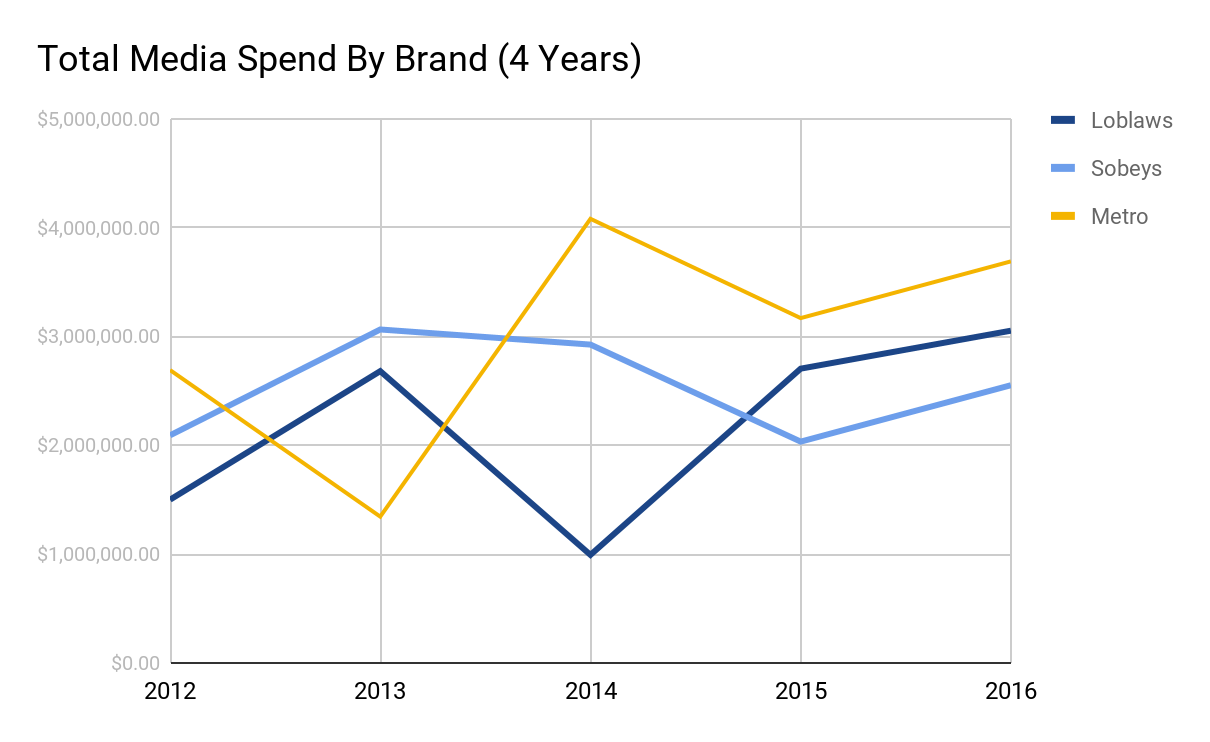 Source: Competitor Media Spending (Grocery).Metro peaked in total media spending in 2014, they still maintain the highest in total media spending.Loblaws was at a low in 2014 but raised substantially in 2015 and is in the middle for the total media spend in 2016.Sobeys has the least amount of money spent on media out of the other 2 brands in 2016.In conclusion Metro is spending the most in media in 2016 and Loblaws is in second.CitationsBriggs, P., Creamer, S., & Kim, A. (2018, January). Ecommerce in Canada 2018: EMarketer's Latest Forecast, with a Focus on Grocery. Retrieved November 19, 2018, from http://totalaccess.emarketer.com/reports/viewer.aspx?r=2002204&ipauth=yCSG. (2018, March). Leading supermarket and grocery chain companies in Canada in 2018, based on number of units. Retrieved November 19, 2018, from https://www-statista-com.library.sheridanc.on.ca/statistics/881815/supermarket-and-grocery-chain-units-canada/Loblaw Companies Limited. (n.d.). Charitable Giving. Retrieved December 11, 2018, from https://www.loblaw.ca/en/responsibility/community/charitable-giving.htmlCint. (2018, August). Canada: Where do you do your main grocery shopping? Retrieved November 19, 2018, from https://www-statista-com.library.sheridanc.on.ca/statistics/934973/canada-main-grocery-shopping-locations/Statista. (2018). Supermarkets and Grocery Stores in Canada. Retrieved November 19, 2018, from https://www-statista-com.library.sheridanc.on.ca/study/34640/supermarkets-and-grocery-stores-in-canada-statista-dossier/Industry Canada, & StatCan. (2017, October). Number of grocery stores in Canada as of December 2016, by region. Retrieved November 19, 2018, from https://www-statista-com.library.sheridanc.on.ca/statistics/459530/number-of-grocery-stores-by-region-canada/Grocery_Crosstab [PDF]. (2018, November 21). Vividata 2017 Q2 Readership and Product Database.Robey, C. (2018). Resource_Reference_Brand Specific Data [XLSX].Monthly retail sales of grocery stores in Canada from 2015 to 2018 (in billion Canadian dollars)* [Chart]. (2018). In Statista. Retrieved November 22, 2018, from https://www-statista-com.library.sheridanc.on.ca/statistics/461774/monthly-retail-sales-of-grocery-stores-canada/Loblaws_Media_Brief_Crosstab [PDF]. (2018, November 16). Vividata 2017 Q2 Readership and Product Database.Loblaws_Leisure_Habits_Crosstab [PDF]. (2018, November 16). Vividata 2017 Q2 Readership and Product Database.Euromonitor. (2018, June 21). Loblaws Cos Ltd: Global Company Profile. Retrieved November 19, 2018, from http://www.portal.euromonitor.com.library.sheridanc.on.ca/portal/analysis/tab#Mobile Investment Conference. (2017, September 8). Retrieved December 11, 2018 from https://ceo.ca/@nasdaq/sobeys-inc-announces-five-year-sponsorship-with-theSobeys. (n.d.). Social Responsibility. Retrieved December 11, 2018 from https://corporate.sobeys.com/social-responsibility/Venkatesan, D. (2018, November 9). Sobeys becomes official sponsor for MLSE teams. Retrieved December 11, 2018 from http://mediaincanada.com/2018/11/09/sobeys-becomes-official-sponsor-for-all-six-mlse-teams/Sobeys Announces $250,000 for Special Olympics National Summer Games. (2018, June 19). Retrieved December 11, 2018 from https://so2018.specialolympicsns.ca/sobeys-announces-25000-in-support-to-special-olympics-national-summer-games/Metro Ontario returns as sponsor of Toronto culinary event. (2017, June 14). Retrieved December 11, 2018, from http://www.canadiangrocer.com/categories/metro-ontario-returns-as-sponsor-of-toronto-culinary-event-73543Metro Ontario Launches Taste Summer Campaign - Includes sponsorship of inaugural Taste of Toronto Festival. (2014, July 24). Retrieved December 11, 2018, from https://www.newswire.ca/news-releases/metro-ontario-launches-taste-summer-campaign---includes-sponsorship-of-inaugural-taste-of-toronto-festival-515154091.htmlAge - All Food Shopping - Types of Stores HH Shop At - Any Age - All Food Shopping - Types of Stores HH Shop At - Any Age - All Food Shopping - Types of Stores HH Shop At - Any Age - All Food Shopping - Types of Stores HH Shop At - Any Age CDN POP %Users %Index12-177.31.41918-2410.66.05625-3416.016.510435-4922.824.910950-6424.328.311765+19.022.9121Age - Loblaws Age - Loblaws Age - Loblaws Age - Loblaws AgeCDN POP %Users %Index12-177.33.04018-2410.64.84425-3416.017.410935-4922.828.312150-6424.327.011265+19.019.5108Gender - All Food Shopping - Types of Stores HH Shop At - Any Gender - All Food Shopping - Types of Stores HH Shop At - Any Gender - All Food Shopping - Types of Stores HH Shop At - Any Gender - All Food Shopping - Types of Stores HH Shop At - Any GenderCDN POP %Users %IndexMale49.340.582Female50.759.5117Gender - LoblawsGender - LoblawsGender - LoblawsGender - LoblawsGenderCDN POP %Users %IndexMale49.338.678Female50.761.4121HHI - All Food Shopping - Types of Stores HH Shop At - Any HHI - All Food Shopping - Types of Stores HH Shop At - Any HHI - All Food Shopping - Types of Stores HH Shop At - Any HHI - All Food Shopping - Types of Stores HH Shop At - Any HHICDN POP %Users %IndexUnder $25,00012.814.4113$25,000-$34,9998.29.1111$35,000-$49,99913.314.0105$50,000-$74,99919.218.898$75,000-$99,99914.214.099$100,000+ 32.429.692HHI - LoblawsHHI - LoblawsHHI - LoblawsHHI - LoblawsHHICDN POP %Users %IndexUnder $25,00012.812.6104$25,000-$34,9998.28.0104$35,000-$49,99913.312.088$50,000-$74,99919.218.689$75,000-$99,99914.216.0107$100,000+ 32.432.8107Leisure HabitsPersonal CharacteristicsLeisure HabitsPersonal CharacteristicsLeisure Activities (Summary) [Sewing/Knitting] (Vertical 22.5%, Index 114) Food Statements [Agree - I have conservative taste in food] (Vertical 38.5%, Index 115)  Products/Consumer Durables Statements [Agree - I buy goods produced by own country whenever I can] (Vertical 55.7%, Index 117) Shopping Statements [Agree - I always use a shopping list] (Vertical 51.5%, Index 113) Leisure Activities (Summary) [Gardening] (Vertical 26.7%, Index 106) Diet/Health Statements [Agree - I always check the nutritional content of food] (Vertical 52%, Index 106) Diet/Health Statements [Agree - I am concerned about the health & safety of family] (Vertical 76.4%, Index 103) Diet Health Statements [Agree - I always look for light/diet versions of food & drink] (Vertical 41.7%, Index 107) Media Habits A35-65+, HHI Under $25,000 - $99,000, Male & FemaleMedia Habits A35-65+, HHI Under $25,000 - $99,000, Male & FemaleMedia Habits A35-65+, HHI Under $25,000 - $99,000, Male & FemaleMedia Habits A35-65+, HHI Under $25,000 - $99,000, Male & FemaleMedia Habits A35-65+, HHI Under $25,000 - $99,000, Male & FemaleMedia Habits A35-65+, HHI Under $25,000 - $99,000, Male & FemaleMedia Habits A35-65+, HHI Under $25,000 - $99,000, Male & FemaleMedia Habits A35-65+, HHI Under $25,000 - $99,000, Male & FemaleMedia Habits A35-65+, HHI Under $25,000 - $99,000, Male & FemaleMedia Habits A35-65+, HHI Under $25,000 - $99,000, Male & FemaleMedia Habits A35-65+, HHI Under $25,000 - $99,000, Male & FemaleTVTVRadioRadioNews.News.MagazineMagazineOnlineOnline%Index%Index%Index%Index%IndexHeavy26.2213320.2411423.5211923.0811712.7776Med/Heavy16.6910716.179719.859521.110511.3687Medium23.4710826.7710018.559620.2810126.2998Med/Light18.239020.141000.348218.089031.49113Light15.46816.689037.749517.468717.71117Grocery Shopping at Any StoreGrocery Shopping at Any StoreGrocery Shopping at Any StoreGrocery Shopping at Any StoreGrocery Shopping at Any StoreGrocery Shopping at Any StoreGrocery Shopping at Any StoreRegionCDN POP%Category Users %Brand UsersCDIBDIBOIAtlantic6.717.167.610711395Quebec23.2024.5719.210683128Ontario38.6837.3761.49615960Prairies18.1117.945.49930330BC 13.3112.966.49748202Number of Loblaws Stores Based On RegionNumber of Loblaws Stores Based On RegionRegionLocationsAtlantic0Quebec46Ontario34Prairies0BC3Food Shopping Sales PatternFood Shopping Sales PatternFood Shopping Sales PatternFood Shopping Sales PatternFood Shopping Sales PatternFood Shopping Sales PatternFood Shopping Sales PatternFood Shopping Sales PatternFood Shopping Sales PatternFood Shopping Sales PatternFood Shopping Sales PatternFood Shopping Sales PatternFood Shopping Sales PatternMonthJFMAMJJASONDSales %8.28.18.08.08.58.58.68.58.48.48.38.5BrandCurrent UsersLoblaws25-64, HHI $50,000 to $100,000+, female. Sobeys35-65+, HHI under $25,000 to $99,999Metro35-65+, HHI under $25,000 to $75,000Competitive Geographic AnalysisCompetitive Geographic AnalysisCompetitive Geographic AnalysisCompetitive Geographic AnalysisCompetitive Geographic AnalysisCompetitive Geographic AnalysisRegionCDN POP %CDILoblaws BDISobeys BDIMetro BDIAtlantic6.711071147010Quebec23.21068312250Ontario38.689615957107Prairies18.1199301472BC13.319748121Grocery Stores – Share of Voice (%)Grocery Stores – Share of Voice (%)Grocery Stores – Share of Voice (%)Grocery Stores – Share of Voice (%)Grocery Stores – Share of Voice (%)Grocery Stores – Share of Voice (%)Grocery Stores – Share of Voice (%)Grocery Stores – Share of Voice (%)BrandTotalNews.MagazineOOHRadioTVOnlineLoblaws10.1211.9141.510.21N/AN/A16.77Sobeys8.4614.856.62N/A9.74N/A8.85Metro12.2316.39N/A8.233.222.0318.21Grocery Stores – Spend by Medium (%)Grocery Stores – Spend by Medium (%)Grocery Stores – Spend by Medium (%)Grocery Stores – Spend by Medium (%)Grocery Stores – Spend by Medium (%)Grocery Stores – Spend by Medium (%)Grocery Stores – Spend by Medium (%)BrandNews.MagazineOOHRadioTVOnlineLoblaws32.6739.150.19N/AN/A28Sobeys48.727.48N/A42.43N/A17.69Metro37.19N/A5.965.9425.7525.16Total27.749.548.8622.6814.2916.89